Cheswardine Primary and Nursery SchoolGlebe Close, Cheswardine, Market Drayton, Shropshire, TF9 2RU      E-mail: admin@cheswardine.shropshire.sch.ukWeb: www.cheswardineschool.org.uk 	                                                   	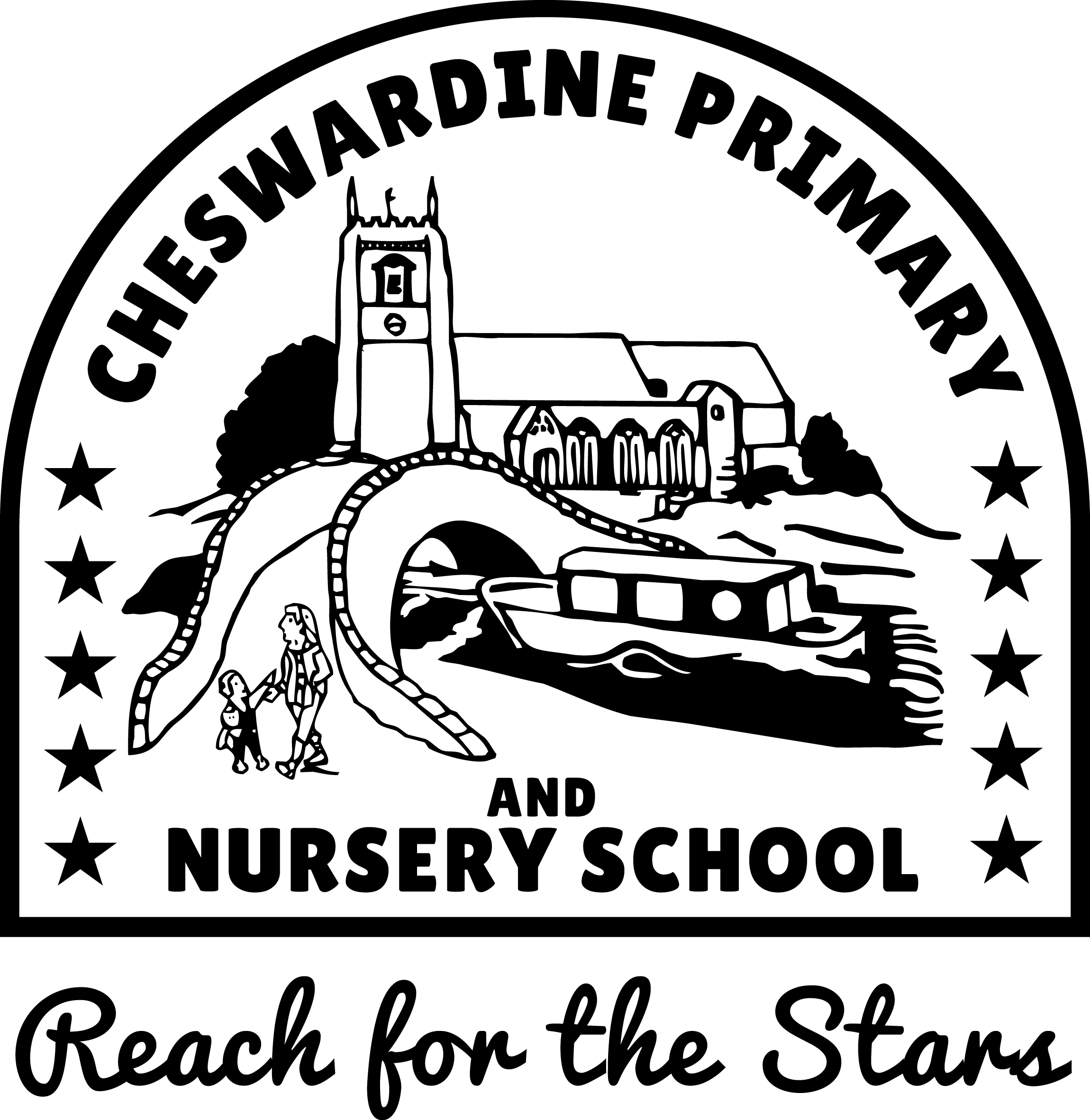 Telephone/fax: (01630) 661233                                                                                                                                      Executive Headteacher: Mrs R Williams 					7.11.23Dear Parents,Re: Guitar Lessons in school.Guitar lessons will be on offer again this half term. I hope that those who have started so well will keep on learning and maybe even get ready to perform for us at Christmas! There will be 6 weeks of lessons on a Wednesday afternoon, the last week will be a performance opportunity. Lessons will be charged at £7 a lesson and will either be individual or in small groups. Please send in a cheque, BACS or cash payment for £42 made payable to K.E.S. as soon as possible before Wednesday. This cannot be done by the school’s online payment but details for BACS transfer are:Barclays BankAccount Name: K.E.SAccount No 63747697Sort code    20-77-85Please include your child’s name as a reference if making an online payment.Those pupils in receipt of pupil premium funding can access funding and have the fees paid for, although they would need a guitar, please just fill in the slip below indicating your child wants to take part. The letter is in Word so it can be typed on and emailed back to the office if convenient. I really do hope all those who were doing so well on guitar will continue. The first lesson will be on Wednesday 8th NovemberYours sincerely, REWilliams   Rachael Williams (Executive Headteacher)I would like my child__________________________ Class______________To have guitar lessons and enclose cash or a cheque /or have made a BACS payment to K.E.S. of £42 for the next half term’s lessons (Delete as appropriate)Signed_________________________   Date:________________